                                                                                     Отчет по мероприятиям , посвященные родным языкам в МКОУ « Иммунная ООШЦель: повышение мотивированного и познавательного интереса учащихся к изучению и сохранению родных языков, воспитание уважения к культуре и традициям своего народа, укрепление общегражданской солидарности и взаимопонимания.Задачи:— воспитывать детей на основе принципов уважения языкового и культурного разнообразия, что способствует укреплению гражданского единства и социализации, в том числе адаптации и интеграции детей различных этнических общностей средствами образования, соблюдению прав ребенка и созданию бесконфликтной среды в условиях многонациональной школы;— способствовать развитию коммуникативности и активизации творческой, художественной, интеллектуальной деятельности участников мероприятий.Ученица 8 «а» класса Шихалиева Загра исполнила песню «О матери» на даргинском языке. Рукият Вахидовна рассказала о роли родного языка в жизни общества.Конкурс чтецов30. 01. 2018 года,состоялся конкурс чтецов среди школ города. С целью привития любви и уважения к своему родному языку и к родной литературе.Ученица 11 класса Амирханова Асия прочитала стихотворение даргинского поэта-сатирика Айдамира Каймаразова и заняла 2 место.Призываю всех с любовью относиться к родному языку. Пока народ помнит свой язык, культура будет жить. Язык живет, когда он востребован, как только человек перестанет на нем говорить, он становиться мертвым.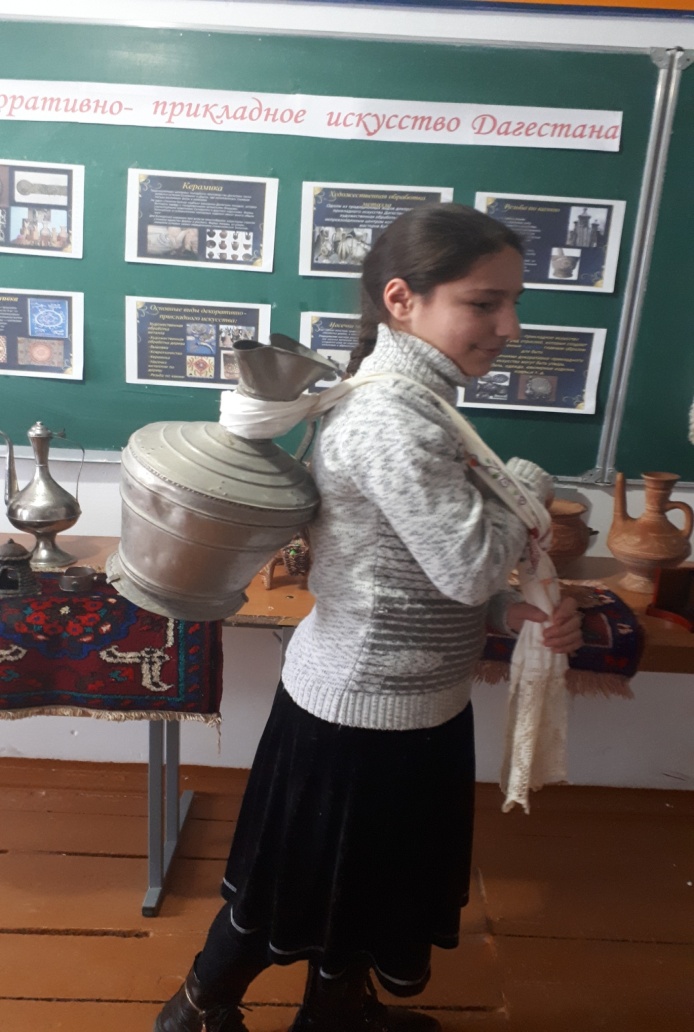 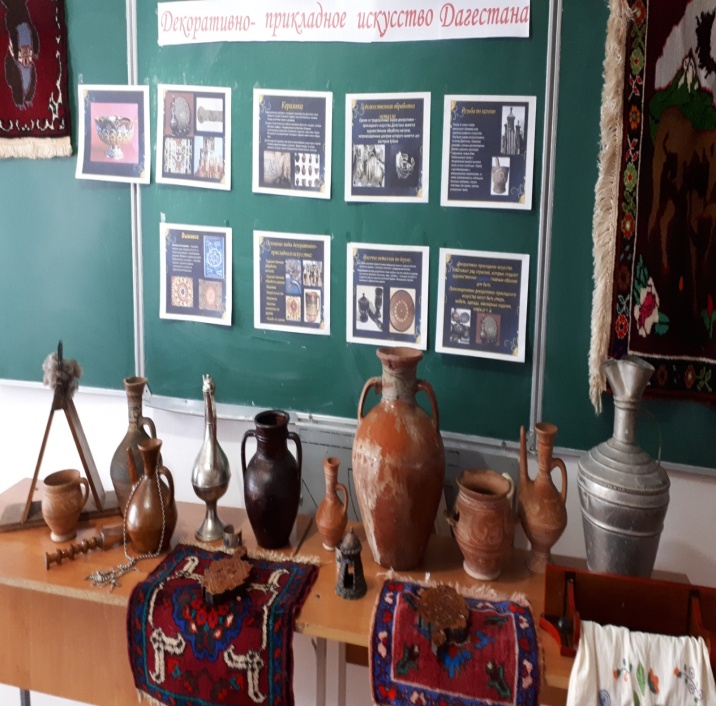 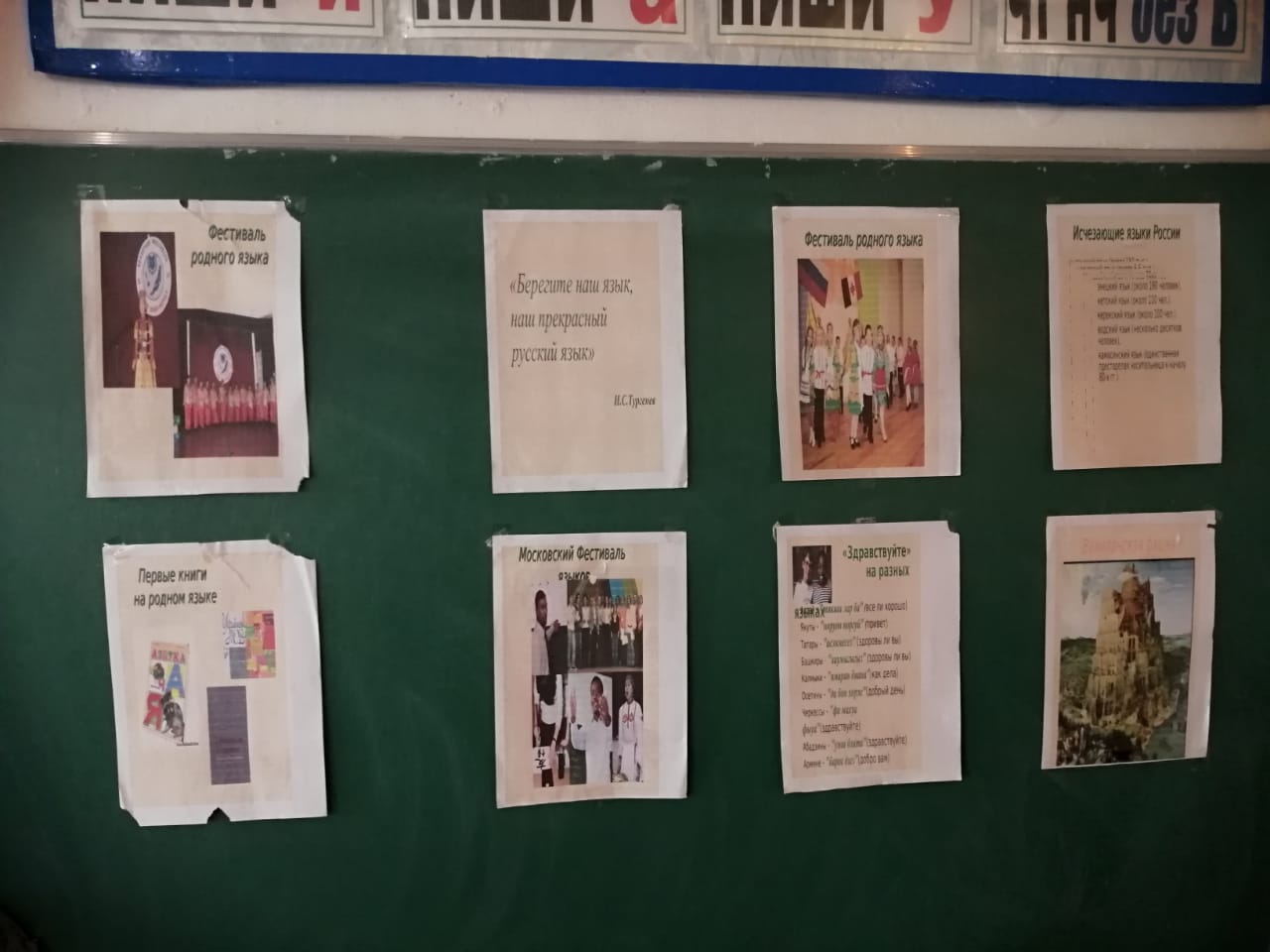 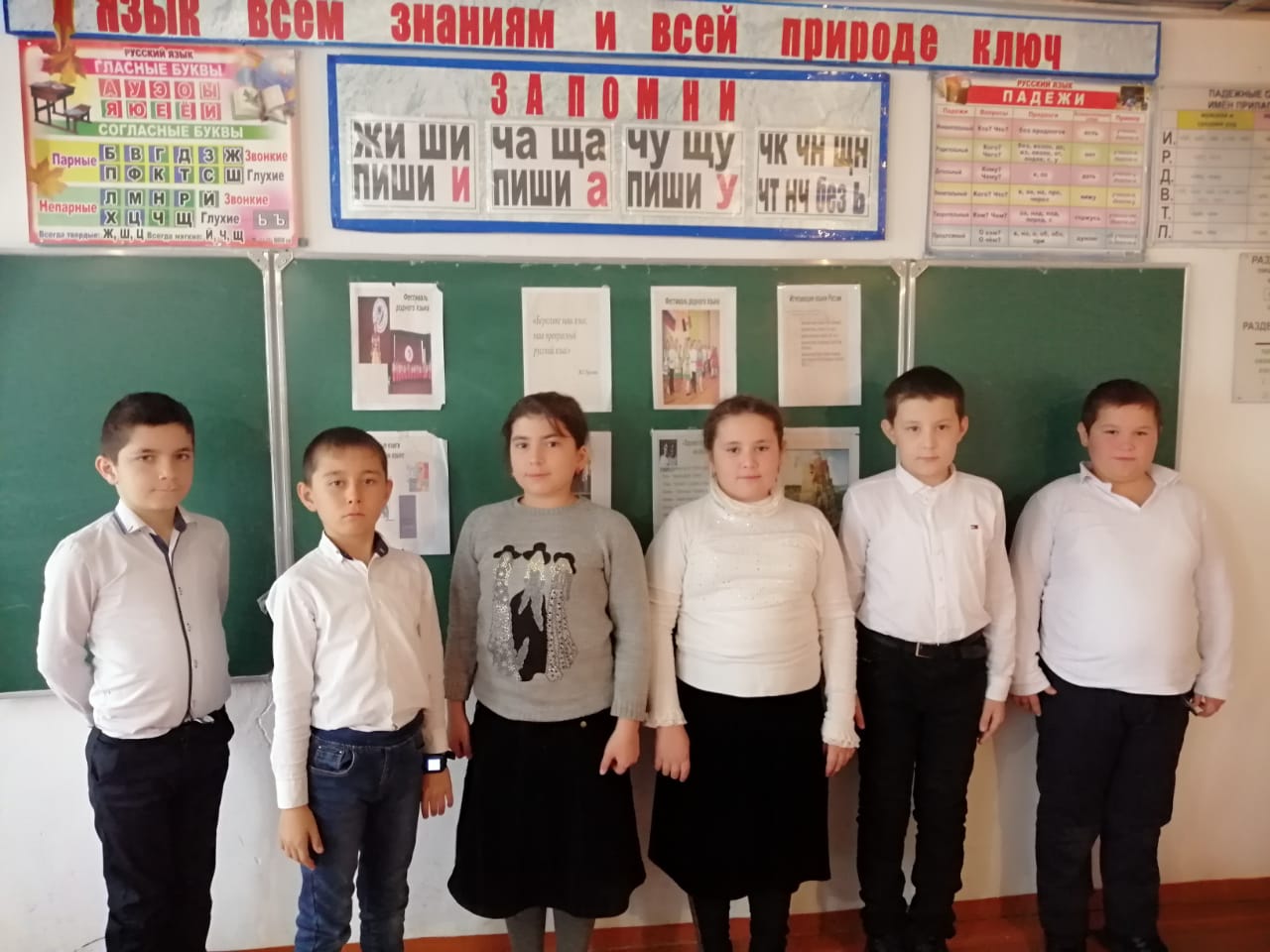 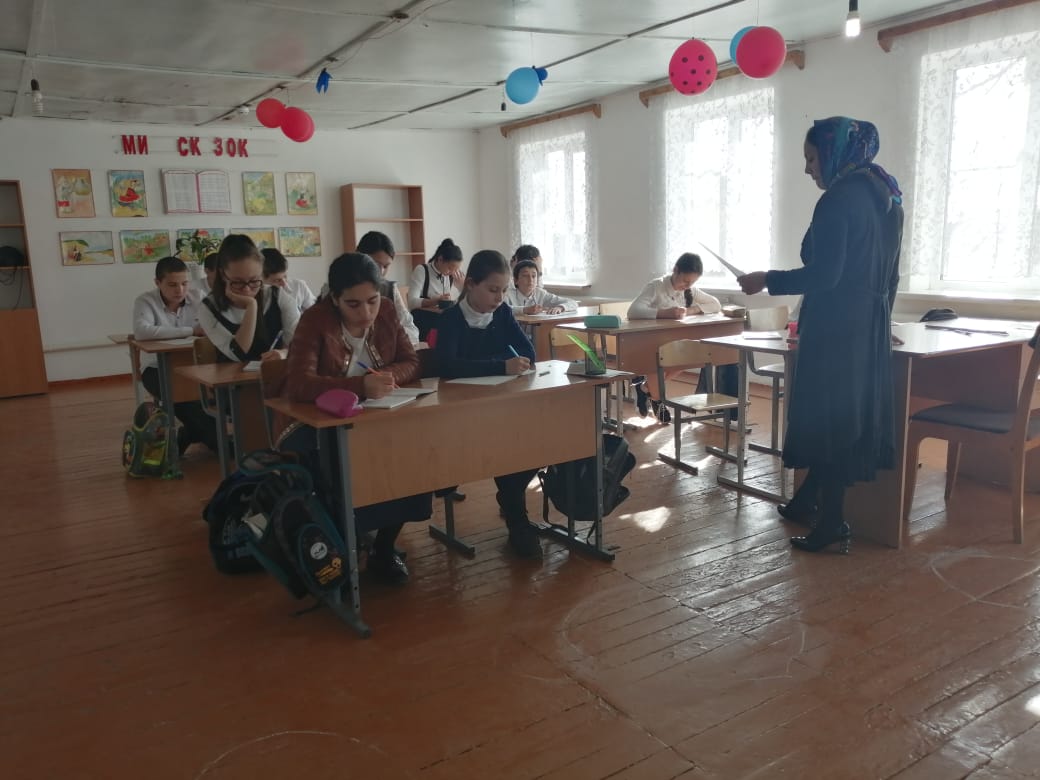 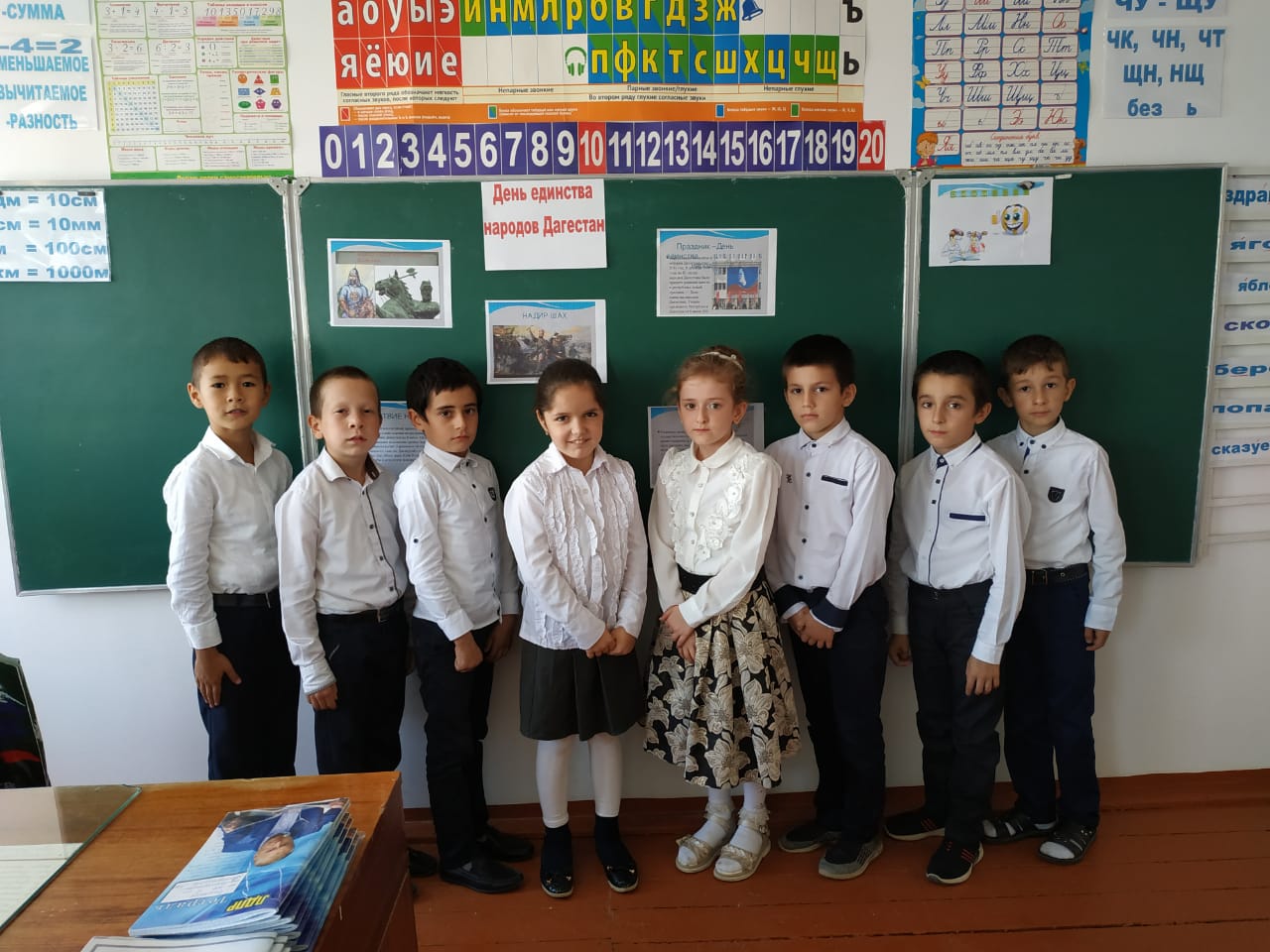 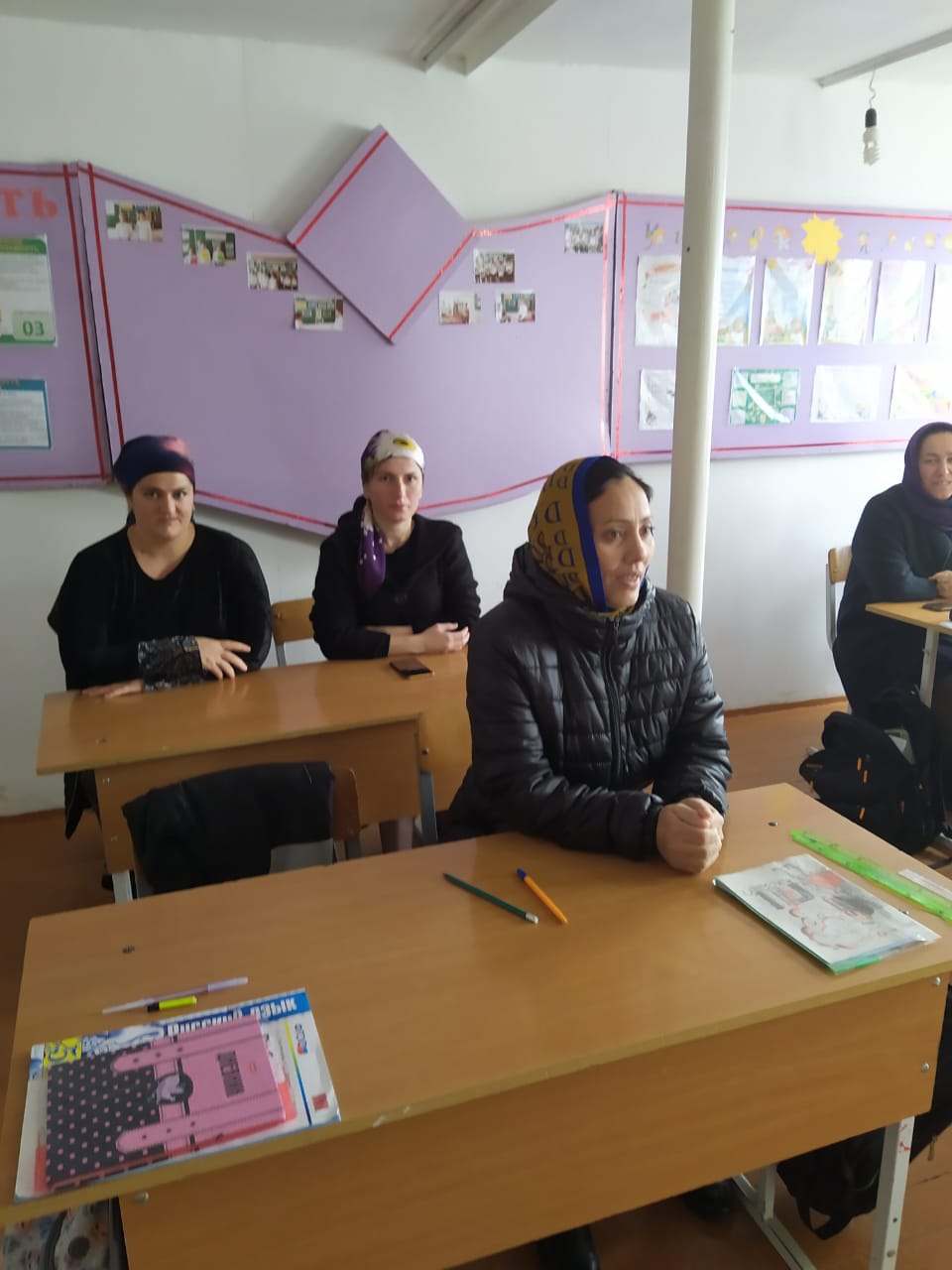 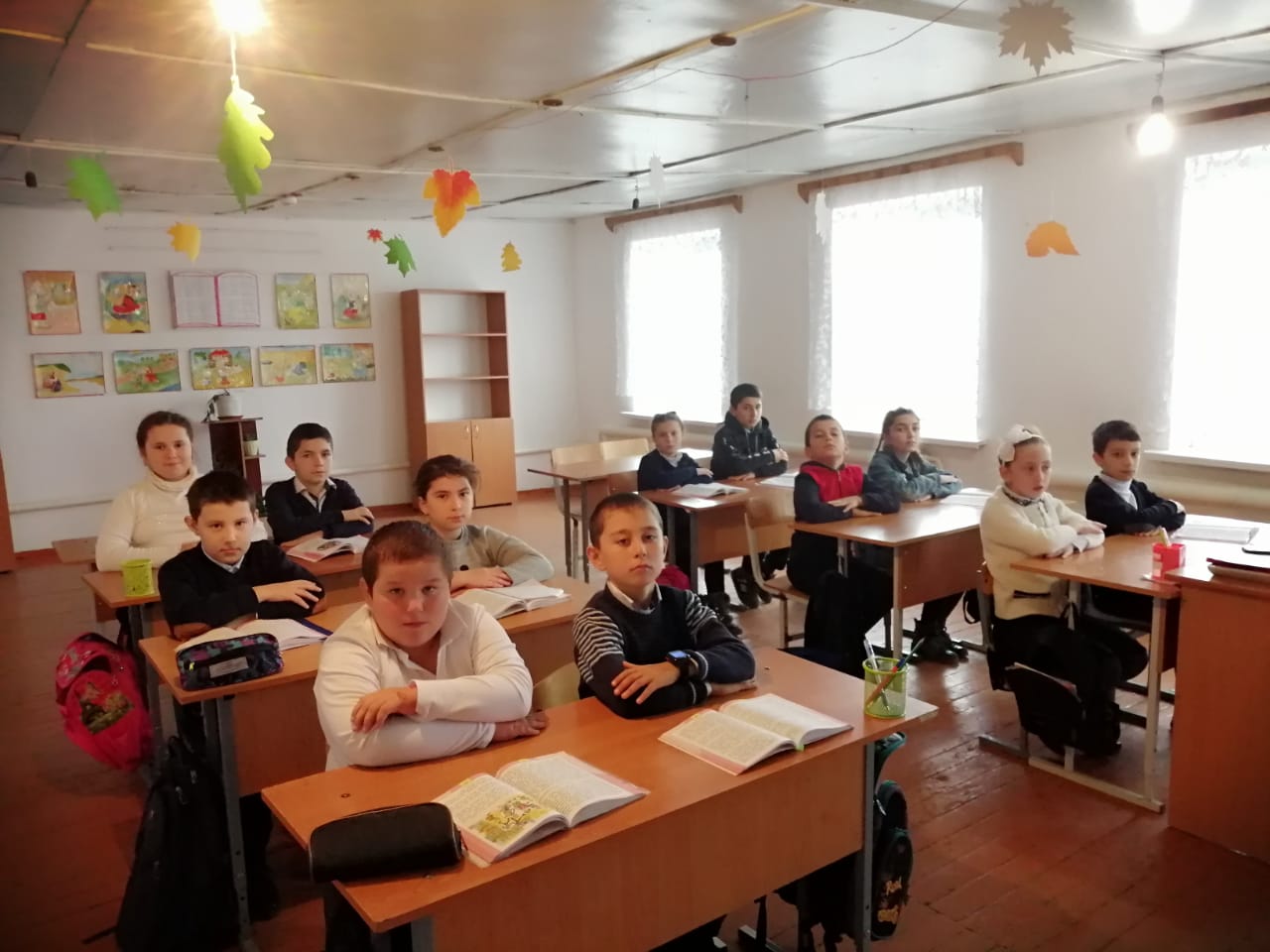 №МероприятиесрокиответственныеОбщешкольная линейка, посвященная  Международному дню родного языка.22.09.19Старшая вожатая, учителя библиотекарь.Конкурс чтецов на родном языке11.11.19библиотекарь.Тематические классные часы, беседы, посвященные Международному дню родного языка «Родной язык дорог каждому из нас»15.09-30.11Классные руководители.Оформление тематических стендов и уголковс 19- 24 .10Уч .ИЗО. библиотекарьДекоративно прикладное искусство народов Дагестана15.11.19Уч. историиКонкурс сочинений, посвященных  Дню родного языка (на русском языке для учащихся 5-9 классов.)Урок толерантности «Берегите наш язык,наш прекрасный русский язык» 4кл Уч. русского языка